                                                                                                                      “Azərbaycan Xəzər Dəniz Gəmiçiliyi”			                       			 	Qapalı Səhmdar Cəmiyyətinin 					       			“ 01 ”  Dekabr 2016-cı il tarixli		“216” nömrəli əmri ilə təsdiq edilmişdir.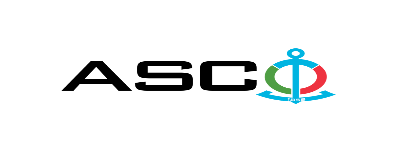 “Azərbaycan Xəzər Dəniz Gəmiçiliyi” Qapalı Səhmdar Cəmiyyətinin ASCO-nun balansında olan gəmilər üçün IMO nişanların (Təhlükəsizlik nişanları) satın alınması məqsədilə açıq müsabiqə elan edir:Müsabiqə №AM090/2021 (İddiaçı iştirakçının blankında)AÇIQ MÜSABİQƏDƏ İŞTİRAK ETMƏK ÜÇÜN MÜRACİƏT MƏKTUBU___________ şəhəri                                                                                           “__”_______2021-ci il___________№           							                                                                                          ASCO-nun Satınalmalar Komitəsinin Sədricənab C.Mahmudluya,Hazırkı məktubla [iddiaçı podratçının tam adı göstərilir] (nin,nun,nın) ASCO tərəfindən “__________”ın satın alınması ilə əlaqədar elan edilmiş [iddiaçı tərəfindən müsabiqənin nömrəsi daxil edilməlidir]nömrəli açıq  müsabiqədə iştirak niyyətini təsdiq edirik.Eyni zamanda [iddiaçı podratçının tam adı göstərilir] ilə münasibətdə hər hansı ləğv etmə və ya müflislik prosedurunun aparılmadığını, fəaliyyətinin dayandırılmadığını və sözügedən satınalma müsabiqəsində iştirakını qeyri-mümkün edəcək hər hansı bir halın mövcud olmadığını təsdiq edirik. Əlavə olaraq, təminat veririk ki, [iddiaçı podratçının tam adı göstərilir] ASCO-ya aidiyyəti olan şəxs deyildir.Tərəfimizdən təqdim edilən sənədlər və digər məsələlərlə bağlı yaranmış suallarınızı operativ cavablandırmaq üçün əlaqə:Əlaqələndirici şəxs: Əlaqələndirici şəxsin vəzifəsi: Telefon nömrəsi: E-mail: Qoşma: İştirak haqqının ödənilməsi haqqında bank sənədinin əsli – __ vərəq.________________________________                                   _______________________                   (səlahiyyətli şəxsin A.A.S)                                         (səlahiyyətli şəxsin imzası)_______________________                (səlahiyyətli şəxsin vəzifəsi )                                                                                                                      M.YAçıq müsabiqəyə qatılan şirkətlər müsabiqədən əvvəl 5 ədəd IMO nişanlarının nümünələrini  təqdim etməlidir .   Texniki suallarla bağlı:   Əhədov Rəşad , Satınalmalar Departamentinin mütəxəssisiTel: +99450 2774717                                                    E-mail: rashad.akhadov@asco.az     Müsabiqədə qalib elan olunan iddiaçı şirkət ilə satınalma müqaviləsi bağlanmamışdan öncə ASCO-nun Satınalmalar qaydalarına uyğun olaraq iddiaçının yoxlanılması həyata keçirilir.     Həmin şirkət bu linkə http://asco.az/sirket/satinalmalar/podratcilarin-elektron-muraciet-formasi/ keçid alıb xüsusi formanı doldurmalı və ya aşağıdakı sənədləri təqdim etməlidir:Şirkətin nizamnaməsi (bütün dəyişikliklər və əlavələrlə birlikdə)Kommersiya hüquqi şəxslərin reyestrindən çıxarışı (son 1ay ərzində verilmiş)Təsisçi hüquqi şəxs olduqda, onun təsisçisi haqqında məlumatVÖEN ŞəhadətnaməsiAudit olunmuş mühasibat uçotu balansı və ya vergi bəyannaməsi (vergi qoyma sistemindən asılı olaraq)/vergi orqanlarından vergi borcunun olmaması haqqında arayışQanuni təmsilçinin şəxsiyyət vəsiqəsiMüəssisənin müvafiq xidmətlərin göstərilməsi/işlərin görülməsi üçün lazımi lisenziyaları (əgər varsa)Qeyd olunan sənədləri təqdim etməyən və ya yoxlamanın nəticəsinə uyğun olaraq müsbət qiymətləndirilməyən şirkətlərlə müqavilə bağlanılmır və müsabiqədən kənarlaşdırılır. Müsabiqədə iştirak etmək üçün təqdim edilməli sənədlər:Müsabiqədə iştirak haqqında müraciət (nümunə əlavə olunur);İştirak haqqının ödənilməsi barədə bank sənədi;Müsabiqə təklifi; Malgöndərənin son bir ildəki (əgər daha az müddət fəaliyyət göstərirsə, bütün fəaliyyət dövründəki) maliyyə vəziyyəti barədə bank sənədi;Azərbaycan Respublikasında vergilərə və digər icbari ödənişlərə dair yerinə yetirilməsi vaxtı keçmiş öhdəliklərin, habelə son bir il ərzində (fəaliyyətini dayandırdığı müddət nəzərə alınmadan) vergi ödəyicisinin Azərbaycan Respublikasının Vergi Məcəlləsi ilə müəyyən edilmiş vəzifələrinin yerinə yetirilməməsi hallarının mövcud olmaması barədə müvafiq vergi orqanlarından arayış.İlkin mərhələdə müsabiqədə iştirak haqqında müraciət (imzalanmış və möhürlənmiş) və iştirak haqqının ödənilməsi barədə bank sənədi (müsabiqə təklifi istisna olmaqla) ən geci 02 Dekabrbr 2021-ci il, Bakı vaxtı ilə saat 17:00-a qədər Azərbaycan, rus və ya ingilis dillərində “Azərbaycan Xəzər Dəniz Gəmiçiliyi” Qapalı Səhmdar Cəmiyyətinin ( “ASCO” və ya “Satınalan təşkilat”) yerləşdiyi ünvana və ya Əlaqələndirici Şəxsin elektron poçtuna göndərilməlidir, digər sənədlər isə müsabiqə təklifi zərfinin içərisində təqdim edilməlidir.   Satın alınması nəzərdə tutulan mal, iş və xidmətlərin siyahısı (təsviri) əlavə olunur.İştirak haqqının məbləği və Əsas Şərtlər Toplusunun əldə edilməsi:Müsabiqədə iştirak etmək istəyən iddiaçılar aşağıda qeyd olunmuş məbləğdə iştirak haqqını ASCO-nun bank hesabına ödəyib (ödəniş tapşırığında müsabiqə keçirən təşkilatın adı, müsabiqənin predmeti dəqiq göstərilməlidir), ödənişi təsdiq edən sənədi birinci bölmədə müəyyən olunmuş vaxtdan gec olmayaraq ASCO-ya təqdim etməlidir. Bu tələbləri yerinə yetirən iddiaçılar satınalma predmeti üzrə Əsas Şərtlər Toplusunu elektron və ya çap formasında əlaqələndirici şəxsdən elanın IV bölməsində göstərilən tarixədək həftənin istənilən iş günü saat 09:00-dan 18:00-a kimi ala bilərlər.İştirak haqqının məbləği (ƏDV-siz): Bu müsabiqə üçün iştirakhaqqı tələb olunmur . Iştirak haqqı manat və ya ekvivalent məbləğdə ABŞ dolları və AVRO ilə ödənilə bilər.  Hesab nömrəsi: İştirak haqqı ASCO tərəfindən müsabiqənin ləğv edilməsi halı istisna olmaqla, heç bir halda geri qaytarılmır.Müsabiqə təklifinin təminatı :Müsabiqə təklifi üçün təklifin qiymətinin azı 1 (bir) %-i həcmində bank təminatı (bank qarantiyası) tələb olunur. Bank qarantiyasının forması Əsas Şərtlər Toplusunda göstəriləcəkdir. Bank qarantiyalarının əsli müsabiqə zərfində müsabiqə təklifi ilə birlikdə təqdim edilməlidir. Əks təqdirdə Satınalan Təşkilat belə təklifi rədd etmək hüququnu özündə saxlayır. Qarantiyanı vermiş maliyyə təşkilatı Azərbaycan Respublikasında və/və ya beynəlxalq maliyyə əməliyyatlarında qəbul edilən olmalıdır. Satınalan təşkilat etibarlı hesab edilməyən bank qarantiyaları qəbul etməmək hüququnu özündə saxlayır.Satınalma müsabiqəsində iştirak etmək istəyən şəxslər digər növ təminat (akkreditiv, qiymətli kağızlar, satınalan təşkilatın müsabiqəyə dəvət sənədlərində göstərilmiş xüsusi hesabına  pul vəsaitinin köçürülməsi, depozitlər və digər maliyyə aktivləri) təqdim etmək istədikdə, təminat növünün mümkünlüyü barədə Əlaqələndirici Şəxs vasitəsilə əvvəlcədən ASCO-ya sorğu verməlidir və razılıq əldə etməlidir. Müqavilənin yerinə yetirilməsi təminatı satınalma müqaviləsinin qiymətinin 5 (beş) %-i məbləğində tələb olunur.Hazırki satınalma əməliyyatı üzrə Satınalan Təşkilat tərəfindən yalnız malların anbara təhvil verilməsindən sonra ödənişinin yerinə yetirilməsi nəzərdə tutulur, avans ödəniş nəzərdə tutulmamışdır.Müqavilənin icra müddəti:Malların tələbat yarandıqca alınması nəzərdə tutulur. Satınalma müqaviləsinin ASCO tərəfindən rəsmi sifariş (tələbat) daxil olduqdan sonra 10 (on) təqvim günü ərzində yerinə yetirilməsi tələb olunur.Müsabiqə təklifinin təqdim edilməsinin son tarixi və vaxtı:Müsabiqədə iştirak haqqında müraciəti və iştirak haqqının ödənilməsi barədə bank sənədini birinci bölmədə qeyd olunan vaxta qədər təqdim etmiş iştirakçılar, öz müsabiqə təkliflərini bağlı zərfdə (1 əsli və 1 surəti olmaqla) 09 Dekabr  2021-ci il, Bakı vaxtı ilə saat 14:30-a qədər ASCO-ya təqdim etməlidirlər.Göstərilən tarixdən və vaxtdan sonra təqdim olunan təklif zərfləri açılmadan geri qaytarılacaqdır.Satınalan təşkilatın ünvanı:Azərbaycan Respublikası, Bakı şəhəri, AZ1003 (indeks), Neftçilər 2, ASCO-nun Satınalmalar Komitəsi.Əlaqələndirici şəxs:Rəşad ƏhədovASCO-nun Satınalmalar Departameninin təchizat işləri üzrə mütəxəssisiTelefon nömrəsi: +99450 277 47 17Elektron ünvan: rashad.akhadov@asco.az, tender@asco.azHüquqi məsələlər üzrə:Telefon nömrəsi: +994 12 4043700 (daxili: 1262)Elektron ünvan: tender@asco.az Müsabiqə təklif zərflərinin açılışı tarixi, vaxtı və yeri:Zərflərin açılışı 09 Dekabr 2021-ci il tarixdə, Bakı vaxtı ilə saat 15:30-da  baş tutacaqdır. .Müsabiqənin qalibi haqqında məlumat:Müsabiqə qalibi haqqında məlumat ASCO-nun rəsmi veb-səhifəsinin “Elanlar” bölməsində yerləşdiriləcəkdir.Müsabiqənin digər şərtləri:İştirakçılar müvafiq sahə üzrə minimum 1 (bir) il təcrübəsinə malik olmalıdır və bu barədə sənədlər təqdim edilməlidir.№Malın adıÖlçü Ölçü  vahidiMiqdarMalın təsviri / Sertfikat tələbi haqqında                               Xəzər Dəniz Neft Donanması                               Xəzər Dəniz Neft Donanması                               Xəzər Dəniz Neft Donanması                               Xəzər Dəniz Neft Donanması                               Xəzər Dəniz Neft Donanması                               Xəzər Dəniz Neft Donanması1IMO nişanı JMC RS 0010150x150mmədəd30Fotoluminesent vinil üzərində.İşıq saxlama müddəti minimum 120 dəqiqə / Mənşə setrtifikatı2IMO nişanı JMC RS 0008150x150mmədəd20Fotoluminesent vinil üzərində.İşıq saxlama müddəti minimum 120 dəqiqə / Mənşə setrtifikatı3IMO nişanı JMC RS 0016150x150mmədəd50Fotoluminesent vinil üzərində.İşıq saxlama müddəti minimum 120 dəqiqə / Mənşə setrtifikatı4IMO nişanı JMC RS 0017150x150mmədəd50Fotoluminesent vinil üzərində.İşıq saxlama müddəti minimum 120 dəqiqə / Mənşə setrtifikatı5IMO nişanı JMC RS 0019150x150mmədəd50Fotoluminesent vinil üzərində.İşıq saxlama müddəti minimum 120 dəqiqə / Mənşə setrtifikatı6IMO nişanı JMC RS 0021150x150mmədəd20Fotoluminesent vinil üzərində.İşıq saxlama müddəti minimum 120 dəqiqə / Mənşə setrtifikatı7IMO nişanı JMC RS 0022150x150mmədəd100Fotoluminesent vinil üzərində.İşıq saxlama müddəti minimum 120 dəqiqə / Mənşə setrtifikatı8IMO nişanı JMC RS 0023150x150mmədəd100Fotoluminesent vinil üzərində.İşıq saxlama müddəti minimum 120 dəqiqə / Mənşə setrtifikatı9IMO nişanı JMC RS 0030150x150mmədəd30Fotoluminesent vinil üzərində.İşıq saxlama müddəti minimum 120 dəqiqə / Mənşə setrtifikatı10IMO nişanı JMC RS 0031150x150mmədəd30Fotoluminesent vinil üzərində.İşıq saxlama müddəti minimum 120 dəqiqə / Mənşə setrtifikatı11IMO nişanı JMC RS 0032150x150mmədəd100Fotoluminesent vinil üzərində.İşıq saxlama müddəti minimum 120 dəqiqə / Mənşə setrtifikatı12IMO nişanı JMC RS 0033150x150mmədəd30Fotoluminesent vinil üzərində.İşıq saxlama müddəti minimum 120 dəqiqə / Mənşə setrtifikatı13IMO nişanı JMC RS 0045150x150mmədəd20Fotoluminesent vinil üzərində.İşıq saxlama müddəti minimum 120 dəqiqə / Mənşə setrtifikatı14IMO nişanı JMC RS 0057150x150mmədəd20Fotoluminesent vinil üzərində.İşıq saxlama müddəti minimum 120 dəqiqə / Mənşə setrtifikatı15IMO nişanı JMC RS 0060150x150mmədəd60Fotoluminesent vinil üzərində.İşıq saxlama müddəti minimum 120 dəqiqə / Mənşə setrtifikatı16IMO nişanı JMC RS 0069150x150mmədəd30Fotoluminesent vinil üzərində.İşıq saxlama müddəti minimum 120 dəqiqə / Mənşə setrtifikatı17IMO nişanı JMC RS 0070150x150mmədəd30Fotoluminesent vinil üzərində.İşıq saxlama müddəti minimum 120 dəqiqə / Mənşə setrtifikatı18IMO nişanı JMC RS 0071150x150mmədəd30Fotoluminesent vinil üzərində.İşıq saxlama müddəti minimum 120 dəqiqə / Mənşə setrtifikatı19IMO nişanı JMC RS 0072150x150mmədəd30Fotoluminesent vinil üzərində.İşıq saxlama müddəti minimum 120 dəqiqə / Mənşə setrtifikatı20IMO nişanı JMC FS 0058150x150mmədəd50Fotoluminesent vinil üzərində.İşıq saxlama müddəti minimum 120 dəqiqə / Mənşə setrtifikatı21IMO nişanı JMC FS 0073150x150mmədəd20Fotoluminesent vinil üzərində.İşıq saxlama müddəti minimum 120 dəqiqə / Mənşə setrtifikatı22IMO nişanı JMC FS 0078150x150mmədəd400Fotoluminesent vinil üzərində.İşıq saxlama müddəti minimum 120 dəqiqə / Mənşə setrtifikatı23IMO nişanı JMC FS 0079150x150mmədəd100Fotoluminesent vinil üzərində.İşıq saxlama müddəti minimum 120 dəqiqə / Mənşə setrtifikatı24IMO nişanı JMC FS 0085150x150mmədəd30Fotoluminesent vinil üzərində.İşıq saxlama müddəti minimum 120 dəqiqə / Mənşə setrtifikatı25IMO nişanı JMC FS 0086150x150mmədəd20Fotoluminesent vinil üzərində.İşıq saxlama müddəti minimum 120 dəqiqə / Mənşə setrtifikatı26IMO nişanı JMC FS 0091150x150mmədəd50Fotoluminesent vinil üzərində.İşıq saxlama müddəti minimum 120 dəqiqə / Mənşə setrtifikatı27IMO nişanı JMC FS 0157150x150mmədəd50Fotoluminesent vinil üzərində.İşıq saxlama müddəti minimum 120 dəqiqə / Mənşə setrtifikatı28IMO nişanı JMC FS 0156150x150mmədəd20Fotoluminesent vinil üzərində.İşıq saxlama müddəti minimum 120 dəqiqə / Mənşə setrtifikatı29IMO nişanı JMC FS 0119150x150mmədəd30Fotoluminesent vinil üzərində.İşıq saxlama müddəti minimum 120 dəqiqə / Mənşə setrtifikatı30IMO nişanı JMC FS 0120150x150mmədəd30Fotoluminesent vinil üzərində.İşıq saxlama müddəti minimum 120 dəqiqə / Mənşə setrtifikatı31IMO nişanı JMC FS 0128150x150mmədəd20Fotoluminesent vinil üzərində.İşıq saxlama müddəti minimum 120 dəqiqə / Mənşə setrtifikatı32IMO nişanı JMC FS 0130150x150mmədəd30Fotoluminesent vinil üzərində.İşıq saxlama müddəti minimum 120 dəqiqə / Mənşə setrtifikatı33IMO nişanı JMC FS 0131150x150mmədəd30Fotoluminesent vinil üzərində.İşıq saxlama müddəti minimum 120 dəqiqə / Mənşə setrtifikatı34IMO nişanı JMC FS 0126150x150mmədəd30Fotoluminesent vinil üzərində.İşıq saxlama müddəti minimum 120 dəqiqə / Mənşə setrtifikatı35IMO nişanı JMC FS 0112150x150mmədəd30Fotoluminesent vinil üzərində.İşıq saxlama müddəti minimum 120 dəqiqə / Mənşə setrtifikatı36IMO nişanı JMC FS 0005150x150mmədəd30Fotoluminesent vinil üzərində.İşıq saxlama müddəti minimum 120 dəqiqə / Mənşə setrtifikatı37IMO nişanı JMC FS 0006150x150mmədəd30Fotoluminesent vinil üzərində.İşıq saxlama müddəti minimum 120 dəqiqə / Mənşə setrtifikatı38IMO nişanı JMC FS 0099150x150mmədəd30Fotoluminesent vinil üzərində.İşıq saxlama müddəti minimum 120 dəqiqə / Mənşə setrtifikatı39IMO nişanı JMC FS 0101150x150mmədəd30Fotoluminesent vinil üzərində.İşıq saxlama müddəti minimum 120 dəqiqə / Mənşə setrtifikatı40IMO nişanı JMC FS 0124150x150mmədəd30Fotoluminesent vinil üzərində.İşıq saxlama müddəti minimum 120 dəqiqə / Mənşə setrtifikatı41IMO nişanı JMC FS 0116150x150mmədəd30Fotoluminesent vinil üzərində.İşıq saxlama müddəti minimum 120 dəqiqə / Mənşə setrtifikatı42IMO nişanı JMC FS 0033150x150mmədəd30Fotoluminesent vinil üzərində.İşıq saxlama müddəti minimum 120 dəqiqə / Mənşə setrtifikatı43IMO nişanı JMC FS 0137150x150mmədəd30Fotoluminesent vinil üzərində.İşıq saxlama müddəti minimum 120 dəqiqə / Mənşə setrtifikatı44IMO nişanı JMC FS 0046150x150mmədəd30Fotoluminesent vinil üzərində.İşıq saxlama müddəti minimum 120 dəqiqə / Mənşə setrtifikatı45IMO nişanı JMC FS 0161150x150mmədəd50Fotoluminesent vinil üzərində.İşıq saxlama müddəti minimum 120 dəqiqə / Mənşə setrtifikatı46IMO nişanı JMC FS 0071150x150mmədəd50Fotoluminesent vinil üzərində.İşıq saxlama müddəti minimum 120 dəqiqə / Mənşə setrtifikatı47IMO nişanı JMC PS 0003150x150mmədəd20Fotoluminesent vinil üzərində.İşıq saxlama müddəti minimum 120 dəqiqə / Mənşə setrtifikatıDəniz Nəqliyyat DonanmasıDəniz Nəqliyyat DonanmasıDəniz Nəqliyyat DonanmasıDəniz Nəqliyyat DonanmasıDəniz Nəqliyyat DonanmasıDəniz Nəqliyyat Donanması1IMO nişanı   4420  GG   150x150mmədəd80Fotoluminesent vinil üzərində.İşıq saxlama müddəti minimum 120 dəqiqə / Mənşə setrtifikatı2IMO nişanı   4129  GG   150x150mmədəd120Fotoluminesent vinil üzərində.İşıq saxlama müddəti minimum 120 dəqiqə / Mənşə setrtifikatı3IMO nişanı   4103  GG   150x150mmədəd70Fotoluminesent vinil üzərində.İşıq saxlama müddəti minimum 120 dəqiqə / Mənşə setrtifikatı4IMO nişanı   4104  GG   150x150mmədəd60Fotoluminesent vinil üzərində.İşıq saxlama müddəti minimum 120 dəqiqə / Mənşə setrtifikatı5IMO nişanı   2386  GG   150x150mmədəd100Fotoluminesent vinil üzərində.İşıq saxlama müddəti minimum 120 dəqiqə / Mənşə setrtifikatı6IMO nişanı   2367  GG   150x150mmədəd100Fotoluminesent vinil üzərində.İşıq saxlama müddəti minimum 120 dəqiqə / Mənşə setrtifikatı7IMO nişanı 4324   EJ100x300mmədəd50Fotoluminesent vinil üzərində.İşıq saxlama müddəti minimum 120 dəqiqə / Mənşə setrtifikatı8IMO nişanı 4325   EJ100x300mmədəd50Fotoluminesent vinil üzərində.İşıq saxlama müddəti minimum 120 dəqiqə / Mənşə setrtifikatı9IMO nişanı   4052  GG150x150mmədəd230Fotoluminesent vinil üzərində.İşıq saxlama müddəti minimum 120 dəqiqə / Mənşə setrtifikatı10IMO nişanı   4179  EJ    100x300mmədəd50Fotoluminesent vinil üzərində.İşıq saxlama müddəti minimum 120 dəqiqə / Mənşə setrtifikatı11IMO nişanı   4185  EJ  100x300mmədəd50Fotoluminesent vinil üzərində.İşıq saxlama müddəti minimum 120 dəqiqə / Mənşə setrtifikatı12IMO nişanı   4304   EJ 100x300mmədəd50Fotoluminesent vinil üzərində.İşıq saxlama müddəti minimum 120 dəqiqə / Mənşə setrtifikatı13IMO nişanı   4305  EJ  100x300mmədəd50Fotoluminesent vinil üzərində.İşıq saxlama müddəti minimum 120 dəqiqə / Mənşə setrtifikatı14IMO nişanı   4302  EJ  100x300mmədəd50Fotoluminesent vinil üzərində.İşıq saxlama müddəti minimum 120 dəqiqə / Mənşə setrtifikatı15IMO nişanı   4303  EJ  100x300mmədəd50Fotoluminesent vinil üzərində.İşıq saxlama müddəti minimum 120 dəqiqə / Mənşə setrtifikatı16IMO nişanı   6029  GG    150x150mm     ədəd  50Fotoluminesent vinil üzərində.İşıq saxlama müddəti minimum 120 dəqiqə / Mənşə setrtifikatı17IMO nişanı   6059  GG    150x150mmədəd100Fotoluminesent vinil üzərində.İşıq saxlama müddəti minimum 120 dəqiqə / Mənşə setrtifikatı18IMO nişanı   6061  GG    150x150mmədəd250Fotoluminesent vinil üzərində.İşıq saxlama müddəti minimum 120 dəqiqə / Mənşə setrtifikatı19IMO nişanı   6069  GG    150x150mmədəd100Fotoluminesent vinil üzərində.İşıq saxlama müddəti minimum 120 dəqiqə / Mənşə setrtifikatı20IMO nişanı   6793  GG  150x150mmədəd250Fotoluminesent vinil üzərində.İşıq saxlama müddəti minimum 120 dəqiqə / Mənşə setrtifikatı21IMO nişanı   6794  GG   150x150mmədəd150Fotoluminesent vinil üzərində.İşıq saxlama müddəti minimum 120 dəqiqə / Mənşə setrtifikatı22IMO nişanı   6795  GG   150x150mmədəd50Fotoluminesent vinil üzərində.İşıq saxlama müddəti minimum 120 dəqiqə / Mənşə setrtifikatı23IMO nişanı   6791  GG   150x150mmədəd50Fotoluminesent vinil üzərində.İşıq saxlama müddəti minimum 120 dəqiqə / Mənşə setrtifikatı24IMO nişanı   6792  GG   150x150mmədəd50Fotoluminesent vinil üzərində.İşıq saxlama müddəti minimum 120 dəqiqə / Mənşə setrtifikatı25IMO nişanı   6787  GG   150x150mmədəd250Fotoluminesent vinil üzərində.İşıq saxlama müddəti minimum 120 dəqiqə / Mənşə setrtifikatı26IMO nişanı   6788  GG   150x150mmədəd150Fotoluminesent vinil üzərində.İşıq saxlama müddəti minimum 120 dəqiqə / Mənşə setrtifikatı27IMO nişanı   6789  GG   150x150mmədəd50Fotoluminesent vinil üzərində.İşıq saxlama müddəti minimum 120 dəqiqə / Mənşə setrtifikatı28IMO nişanı   6778  GG   150x150mmədəd50Fotoluminesent vinil üzərində.İşıq saxlama müddəti minimum 120 dəqiqə / Mənşə setrtifikatı29IMO nişanı   6779  GG   150x150mmədəd50Fotoluminesent vinil üzərində.İşıq saxlama müddəti minimum 120 dəqiqə / Mənşə setrtifikatı30IMO nişanı  6780   GG   150x150mmədəd50Fotoluminesent vinil üzərində.İşıq saxlama müddəti minimum 120 dəqiqə / Mənşə setrtifikatı31IMO nişanı   6784  GG   150x150mmədəd100Fotoluminesent vinil üzərində.İşıq saxlama müddəti minimum 120 dəqiqə / Mənşə setrtifikatı32IMO nişanı   6785  GG   150x150mmədəd100Fotoluminesent vinil üzərində.İşıq saxlama müddəti minimum 120 dəqiqə / Mənşə setrtifikatı33IMO nişanı   6786  GG   150x150mmədəd50Fotoluminesent vinil üzərində.İşıq saxlama müddəti minimum 120 dəqiqə / Mənşə setrtifikatı34IMO nişanı   6826  GG   150x150mmədəd50Fotoluminesent vinil üzərində.İşıq saxlama müddəti minimum 120 dəqiqə / Mənşə setrtifikatı35IMO nişanı   6858  GG   150x150mmədəd100Fotoluminesent vinil üzərində.İşıq saxlama müddəti minimum 120 dəqiqə / Mənşə setrtifikatı36IMO nişanı   6857  GG   150x150mmədəd50Fotoluminesent vinil üzərində.İşıq saxlama müddəti minimum 120 dəqiqə / Mənşə setrtifikatı37IMO nişanı   6846  GG   150x150mmədəd500Fotoluminesent vinil üzərində.İşıq saxlama müddəti minimum 120 dəqiqə / Mənşə setrtifikatı38IMO nişanı   6844  GG   150x150mmədəd200Fotoluminesent vinil üzərində.İşıq saxlama müddəti minimum 120 dəqiqə / Mənşə setrtifikatı39IMO nişanı   6872  GG   150x150mmədəd230Fotoluminesent vinil üzərində.İşıq saxlama müddəti minimum 120 dəqiqə / Mənşə setrtifikatı40IMO nişanı   6874  GG   150x150mmədəd230Fotoluminesent vinil üzərində.İşıq saxlama müddəti minimum 120 dəqiqə / Mənşə setrtifikatı41IMO nişanı   6873  GG   150x150mmədəd350Fotoluminesent vinil üzərində.İşıq saxlama müddəti minimum 120 dəqiqə / Mənşə setrtifikatı42IMO nişanı   7610  GG   150x150mmədəd50Fotoluminesent vinil üzərində.İşıq saxlama müddəti minimum 120 dəqiqə / Mənşə setrtifikatı43IMO nişanı   8510  GG   150x150mmədəd50Fotoluminesent vinil üzərində.İşıq saxlama müddəti minimum 120 dəqiqə / Mənşə setrtifikatı44IMO nişanı   3138  LJ  400x300mmədəd25Fotoluminesent vinil üzərində.İşıq saxlama müddəti minimum 120 dəqiqə / Mənşə setrtifikatı45IMO nişanı   4112  GG   150x150mmədəd200Fotoluminesent vinil üzərində.İşıq saxlama müddəti minimum 120 dəqiqə / Mənşə setrtifikatı46IMO nişanı   4109  GG   150x150mmədəd75Fotoluminesent vinil üzərində.İşıq saxlama müddəti minimum 120 dəqiqə / Mənşə setrtifikatı47IMO nişanı   4108  GG   150x150mmədəd200Fotoluminesent vinil üzərində.İşıq saxlama müddəti minimum 120 dəqiqə / Mənşə setrtifikatı48IMO nişanı   4107  GG   150x150mmədəd100Fotoluminesent vinil üzərində.İşıq saxlama müddəti minimum 120 dəqiqə / Mənşə setrtifikatı49IMO nişanı   4104  GG    150x150mmədəd60Fotoluminesent vinil üzərində.İşıq saxlama müddəti minimum 120 dəqiqə / Mənşə setrtifikatı50IMO nişanı   2386  GG    150x150mmədəd100Fotoluminesent vinil üzərində.İşıq saxlama müddəti minimum 120 dəqiqə / Mənşə setrtifikatı51IMO nişanı   4111  GG   150x150mmədəd50Fotoluminesent vinil üzərində.İşıq saxlama müddəti minimum 120 dəqiqə / Mənşə setrtifikatı52IMO nişanı   4119  GG   150x150mmədəd50Fotoluminesent vinil üzərində.İşıq saxlama müddəti minimum 120 dəqiqə / Mənşə setrtifikatı53IMO nişanı   4112  GL 150x400mmədəd50Fotoluminesent vinil üzərində.İşıq saxlama müddəti minimum 120 dəqiqə / Mənşə setrtifikatı54IMO nişanı   4413  GL  150x400mmədəd50Fotoluminesent vinil üzərində.İşıq saxlama müddəti minimum 120 dəqiqə / Mənşə setrtifikatı55IMO nişanı   6004  GG   150x150mmədəd130Fotoluminesent vinil üzərində.İşıq saxlama müddəti minimum 120 dəqiqə / Mənşə setrtifikatı56IMO nişanı   6008  GG   150x150mmədəd50Fotoluminesent vinil üzərində.İşıq saxlama müddəti minimum 120 dəqiqə / Mənşə setrtifikatı57IMO nişanı   6015  GG   150x150mmədəd50Fotoluminesent vinil üzərində.İşıq saxlama müddəti minimum 120 dəqiqə / Mənşə setrtifikatı58IMO nişanı   6028  GG   150x150mmədəd25Fotoluminesent vinil üzərində.İşıq saxlama müddəti minimum 120 dəqiqə / Mənşə setrtifikatı59IMO nişanı   6030  GG   150x150mmədəd50Fotoluminesent vinil üzərində.İşıq saxlama müddəti minimum 120 dəqiqə / Mənşə setrtifikatı60IMO nişanı   6066  GG 150x150mmədəd50Fotoluminesent vinil üzərində.İşıq saxlama müddəti minimum 120 dəqiqə / Mənşə setrtifikatı61IMO nişanı   6068  GG150x150mmədəd150Fotoluminesent vinil üzərində.İşıq saxlama müddəti minimum 120 dəqiqə / Mənşə setrtifikatı62IMO nişanı   4201 GD  150x75mmədəd75Fotoluminesent vinil üzərində.İşıq saxlama müddəti minimum 120 dəqiqə / Mənşə setrtifikatı63IMO nişanı   4202  GD 150x75mmədəd75Fotoluminesent vinil üzərində.İşıq saxlama müddəti minimum 120 dəqiqə / Mənşə setrtifikatı64IMO nişanı   4110  GG 150x150mmədəd150Fotoluminesent vinil üzərində.İşıq saxlama müddəti minimum 120 dəqiqə / Mənşə setrtifikatı65IMO nişanı   6878GG  150x150mmədəd50Fotoluminesent vinil üzərində.İşıq saxlama müddəti minimum 120 dəqiqə / Mənşə setrtifikatı66IMO nişanı   6815GG150x150mmədəd230Fotoluminesent vinil üzərində.İşıq saxlama müddəti minimum 120 dəqiqə / Mənşə setrtifikatı67IMO nişanı  6816 GG150x150mmədəd150Fotoluminesent vinil üzərində.İşıq saxlama müddəti minimum 120 dəqiqə / Mənşə setrtifikatı68Imo nişanı   6079 GG 150x150mmədəd300Fotoluminesent vinil üzərində.İşıq saxlama müddəti minimum 120 dəqiqə / Mənşə setrtifikatı69İmo nişanı   6087 GG   150x150mmədəd150Fotoluminesent vinil üzərində.İşıq saxlama müddəti minimum 120 dəqiqə / Mənşə setrtifikatı70İmo nişanı  6007 GG 150x150mmədəd50Fotoluminesent vinil üzərində.İşıq saxlama müddəti minimum 120 dəqiqə / Mənşə setrtifikatı